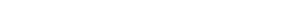 Prozess - SteckbriefProzess - SteckbriefProzess - SteckbriefProzess - SteckbriefProzess - SteckbriefProzess - SteckbriefProzess - SteckbriefProzess - SteckbriefProzess - SteckbriefProzess - SteckbriefProzess - SteckbriefProzess - SteckbriefALLGEMEINESALLGEMEINESALLGEMEINESALLGEMEINESALLGEMEINESALLGEMEINESALLGEMEINESALLGEMEINESProzessnameInventurInventurInventurProzesseigentümerLagerProzessanalystLageristProzessversion1.0DatumINHALTINHALTINHALTINHALTINHALTINHALTINHALTINHALTKurzbeschreibungBestandsermittlung durch InventurBestandsermittlung durch InventurBestandsermittlung durch InventurProzesszielKorrekte Übereinstimmung der Soll- und IstbestandesKorrekte Übereinstimmung der Soll- und IstbestandesKorrekte Übereinstimmung der Soll- und IstbestandesROLLENROLLENROLLENROLLENROLLENROLLENROLLENROLLENVerantw. ProzessmanagerTeamleiter LagerTeamleiter LagerTeamleiter LagerProzessanwenderLagerarbeiterLagerarbeiterLagerarbeiterProzessanwenderLagerarbeiterLagerarbeiterLagerarbeiterZUSÄTZLICHE INFORMATIONENZUSÄTZLICHE INFORMATIONENZUSÄTZLICHE INFORMATIONENZUSÄTZLICHE INFORMATIONENZUSÄTZLICHE INFORMATIONENZUSÄTZLICHE INFORMATIONENZUSÄTZLICHE INFORMATIONENZUSÄTZLICHE INFORMATIONENProzessinputAbgleichen des Soll- und IstbestandesAbgleichen des Soll- und IstbestandesAbgleichen des Soll- und IstbestandesProzessinputAbgleichen des Soll- und IstbestandesAbgleichen des Soll- und IstbestandesAbgleichen des Soll- und IstbestandesProzessoutputBuchung des ermittelten InventurbestandesBuchung des ermittelten InventurbestandesBuchung des ermittelten InventurbestandesProzessoutputBuchung des ermittelten InventurbestandesBuchung des ermittelten InventurbestandesBuchung des ermittelten InventurbestandesProzessauslösendesEreignis (Start)Sichtinventur soll durchgeführt werdenSichtinventur soll durchgeführt werdenSichtinventur soll durchgeführt werdenProzessauslösendesEreignis (Start)Sichtinventur soll durchgeführt werdenSichtinventur soll durchgeführt werdenSichtinventur soll durchgeführt werdenGrob enthaltene ProzessteileSichtinventur wird durchgeführt, schließen der offenen Warenbewegungen, physische Bestandsermittlung, Abgleich physischen Lagerbestand mit ERP-Lagerbestand, Buchen des ermittelten LagerbestandesSichtinventur wird durchgeführt, schließen der offenen Warenbewegungen, physische Bestandsermittlung, Abgleich physischen Lagerbestand mit ERP-Lagerbestand, Buchen des ermittelten LagerbestandesSichtinventur wird durchgeführt, schließen der offenen Warenbewegungen, physische Bestandsermittlung, Abgleich physischen Lagerbestand mit ERP-Lagerbestand, Buchen des ermittelten LagerbestandesProzesskennzahlen,MessgrößenBuchungsbestand, Zählbestand, Inventurdifferenz, Stückzahl, Gewicht, Lieferant, Summierung der Ware, Artikelnummer, Position, Kostenstelle, Artikelbezeichnung, Einheit, PreisBuchungsbestand, Zählbestand, Inventurdifferenz, Stückzahl, Gewicht, Lieferant, Summierung der Ware, Artikelnummer, Position, Kostenstelle, Artikelbezeichnung, Einheit, PreisBuchungsbestand, Zählbestand, Inventurdifferenz, Stückzahl, Gewicht, Lieferant, Summierung der Ware, Artikelnummer, Position, Kostenstelle, Artikelbezeichnung, Einheit, PreisProzesskennzahlen,MessgrößenBuchungsbestand, Zählbestand, Inventurdifferenz, Stückzahl, Gewicht, Lieferant, Summierung der Ware, Artikelnummer, Position, Kostenstelle, Artikelbezeichnung, Einheit, PreisBuchungsbestand, Zählbestand, Inventurdifferenz, Stückzahl, Gewicht, Lieferant, Summierung der Ware, Artikelnummer, Position, Kostenstelle, Artikelbezeichnung, Einheit, PreisBuchungsbestand, Zählbestand, Inventurdifferenz, Stückzahl, Gewicht, Lieferant, Summierung der Ware, Artikelnummer, Position, Kostenstelle, Artikelbezeichnung, Einheit, PreisProzesskennzahlen,MessgrößenBuchungsbestand, Zählbestand, Inventurdifferenz, Stückzahl, Gewicht, Lieferant, Summierung der Ware, Artikelnummer, Position, Kostenstelle, Artikelbezeichnung, Einheit, PreisBuchungsbestand, Zählbestand, Inventurdifferenz, Stückzahl, Gewicht, Lieferant, Summierung der Ware, Artikelnummer, Position, Kostenstelle, Artikelbezeichnung, Einheit, PreisBuchungsbestand, Zählbestand, Inventurdifferenz, Stückzahl, Gewicht, Lieferant, Summierung der Ware, Artikelnummer, Position, Kostenstelle, Artikelbezeichnung, Einheit, PreisProzesskennzahlen,MessgrößenBuchungsbestand, Zählbestand, Inventurdifferenz, Stückzahl, Gewicht, Lieferant, Summierung der Ware, Artikelnummer, Position, Kostenstelle, Artikelbezeichnung, Einheit, PreisBuchungsbestand, Zählbestand, Inventurdifferenz, Stückzahl, Gewicht, Lieferant, Summierung der Ware, Artikelnummer, Position, Kostenstelle, Artikelbezeichnung, Einheit, PreisBuchungsbestand, Zählbestand, Inventurdifferenz, Stückzahl, Gewicht, Lieferant, Summierung der Ware, Artikelnummer, Position, Kostenstelle, Artikelbezeichnung, Einheit, PreisStärkenEffiziente Inventur Effiziente Inventur Effiziente Inventur VerbesserungspotentialeOptimierte Durchgangszeiten bei der Durchführung der InventurOptimierte Durchgangszeiten bei der Durchführung der InventurOptimierte Durchgangszeiten bei der Durchführung der InventurAnforderungenEffiziente DurchlaufzeitenEffiziente DurchlaufzeitenEffiziente DurchlaufzeitenBeteiligte Organisationseinheiten / StellenBuchhaltungBuchhaltungBuchhaltungBeteiligte Organisationseinheiten / StellenBuchhaltungBuchhaltungBuchhaltungBeteiligte Organisationseinheiten / StellenBuchhaltungBuchhaltungBuchhaltungBeteiligte Organisationseinheiten / StellenBuchhaltungBuchhaltungBuchhaltungProzessartFührungsprozessKernprozess UnterstützungsprozessFührungsprozessKernprozess UnterstützungsprozessProzessartFührungsprozessKernprozess UnterstützungsprozessFührungsprozessKernprozess UnterstützungsprozessProzessartFührungsprozessKernprozess UnterstützungsprozessFührungsprozessKernprozess Unterstützungsprozess